UPDATED: APRIL 20, 2022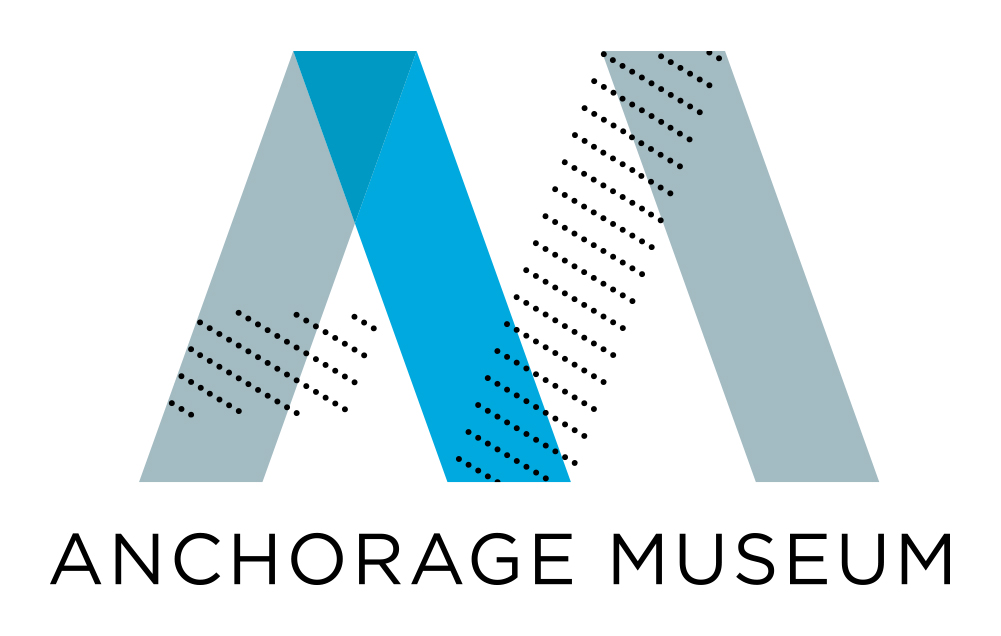 ANCHORAGE MUSEUM MARCH-APRIL 2022
PROGRAMS & EXHIBITIONS SCHEDULE*Media Contact: Zakiya McCummings, 907-929-9227, mpr@anchoragemuseum.orgFor images, email mpr@anchoragemuseum.org or call 907-929-9227.*Information provided below is subject to change. To confirm details and dates, call the museum’s marketing and public relations department at 907-929-9227.NEWS										Page	1MARCH EVENTS								Page	3APRIL EVENTS								Page	8NORTH X NORTH EVENTS							Page	14THOMAS PLANETARIUM 							Page	17PARTNER PROGRAMS							Page	20UPCOMING EXHIBITIONS 							Page	23CURRENT EXHIBITIONS 							Page	23PERMANENT EXHIBITIONS							Page	25VISITOR INFORMATION/MUSEUM HOURS				Page	26NEWSAnchorage School District Youth Art 50th Anniversary ExhibitionOn view March 4 – April 3, 2022The 50th annual Anchorage School District youth art exhibition is a collaboration between the Anchorage Museum and the Anchorage School District celebrating young artists in the community. This presentation of student art gives kindergarten through high school students the opportunity to showcase their artworks in a museum. Teachers select the pieces, which include drawings, paintings, multimedia works, photography, jewelry, and sculpture. The exhibition is presented in conjunction with National Youth art Month (March), an acknowledgement of visual arts programs in American schools. Some art works will be projected on the museum façade. In addition to the Anchorage Museum, exhibition locations include Anchorage municipal buildings and libraries.Water Stories3:30-6 p.m. and 5-8 p.m. Thursday, March 24; 10 a.m. to 3 p.m. Saturday, March 26 Anchorage Museum atrium and Out North Radio "What does water mean to you?" As climate change alters our lived experiences, consider the role of water in your life. Share your one-minute reflection on this topic at the recording booths Thursday, March 24 in the Anchorage Museum atrium from 3:30 - 6:30 p.m; and Out North Radio, 2601 Spenard Rd, from 5-8 p.m. If you can't make Thursday's events, visit Out North Radio Saturday, March 26 from 10 a.m. to 3 p.m. Your contribution can take the form of story, song, poem, or just a simple spoken response. Included with museum admission.This event, in conjunction with the artist residency of Andrea Wollensak, is open to all Alaskan voices. Wollensak has been working with Alaska collaborators over the past two years to examine issues of climate change through poetry, projection, and scientific data. In conjunction with local poets, culture bearers, scientists, and youth, Andrea is gathering reflections on experiences of the water's edge. The Anchorage Museum invites you to participate by contributing stories about your connections with rivers and oceans around Alaska, sounds of water, experiences of a changing climate, and poems or creative audio recordings. All contributions will be curated into a series of listening sessions to be broadcast in and around the city of Anchorage and at the Anchorage Museum during October and November 2022. This program is part of a series supported, in part, by the Via Art Fund and in conjunction with the Water Moves Life project.Recording Locations:Anchorage Museum, Atrium
Out North Radio, 2601 Spenard Rd (next to Market Juice)Spring Break Workshops for Kids and TeensKeep your kids engaged over spring break with special programming from the Anchorage Museum. Classes include screenprinting (ages 12-18); basic hand-sewing repair techniques and embroidery (ages 14-18); specialized snowshoes design and camouflage (ages 7-12); and watercolor painting (ages 12-18). Visit our online calendar for more information.Polar Nights: Free First Friday After Hours  Enjoy free admission 6-9 p.m. First Fridays through April. Roam galleries, socialize, or enjoy spaces in solitude. Special programming may include films, live or recorded music, games, topical curated conversations and more. Visit our calendar for details each month. $5 Third Thursdays  Visit the museum for $5 on the third Thursday of the month through April. Museum Activity Box: Life Think outside the box with community supported education delivered through an Ancorage Museum Activity Box. Each box includes community-sourced info and and activities that allow you to create an Anchorage Museum experience in your home. Explore themes related to Alaska and the North through hands-on making, experiments, community profiles, and readings. Available for both toddlers and youth ages 9-13.April activity box theme is life. Examine the distinct characteristics and adaptation of animals, plants and people of the North. Each box includes resources that stimulate the five senses. Sign up for your CSE box by April 25. Details on pick-up dates and locations to follow.Youth BoxDiscover how simple objects from around your home can help illustrate arctic animal's adaptations, and design specialized snowshoes using simple materials. Create camouflage art while learning about which Alaska animals use camouflage to blend into the northern landscape. Activities designed for youth grades 4-8 but can be adapted for younger children. Blink BoxExamine local plants close up as you use them to create a piece of art. Learn about how animals communicate using sounds and make a sound maker showcasing your unique sound. Try your hand at creating camouflage art while learning about which Alaska animals use camouflage to blend into the northern landscapeMARCH EVENTSBank of America Museums on Us10 a.m. to 6 p.m. Saturday, March 5 & noon to 6 p.m. Sunday, March 6Bank of America (BoA) cardholders enjoy one free museum admission the first weekend of the month with BoA credit or debit card and photo ID. Special exhibition fees still apply. BoA cardholders also receive a 10% discount on purchases at the Anchorage Museum Store. No other discounts apply.Seed Studio: Spring Break Screenprinting2-5 p.m. Monday, March 7, & Tuesday, March 8 Seed Lab, 111 6th Ave.Learn the art of making multiples in a two-part screenprinting workshop. Taught by artist instructor Jimmy Riordan, this workshop teaches the basics of silkscreen techniques, from idea to print. Create original prints to take home. Best for kids ages 12-18. Materials provided, no experience necessary. Space is limited, registration required. $5. Registration is for both sessions. Scholarships available, email rpottebaum@anchoragemuseum.org.Teen Seed Studio: Sewing Repair and Embroidery Embellishment 2-5 p.m. Wednesday, March 9 Seed Lab, 111 6th Ave, Anchorage Learn basic hand-sewing repair techniques and bring your designs to life through embroidery on a favorite clothing item or accessory in need of repair or embellishment. Create with other teens ages 14-18. Free. Registration required. Both beginners and experienced stitchers welcome. Bring an item to work on; sewing materials provided.Virtual Spring Break Workshop: Awesome Adaptations11 a.m. to 12:30 p.m. Thursday, March 10 Online via Zoom Get hands-on during a series of virtual activities that examine characteristics and adaptation of animals, plants and people of the North. Activities include designing specialized snowshoes using simple materials, creating your own camouflage art, and more.Each participant receives a bonus Museum Activity Box from our community supported education program. Designed for youth ages 7-12; younger children will need additional help. $25, members receive 10% discount. Registration required. Kit pick-up and Zoom details will be emailed after registration is complete.Seed Studio: Watercolors and Wild Berries2-4 p.m. Thursday, March 10 Seed Lab, 111 6th Ave, Anchorage Join watercolor artist Donalen Bowers for a tutorial into the world of watercolors. Learn about Alaska wildberries while studying them closely through painting. Great for beginning and intermediate artists ages 12-18. $5. Materials provided. Registration required; class limited. Scholarships available, email rpottebaum@anchoragemuseum.org. Family S.T.E.A.M. Class – Leap into Science: Balance10:30 a.m. to noon; 1-2:30 p.m.; 3:30-5 p.m. Saturday, March 12 Art Lab & Smithsonian Arctic Studies Center Learn about balance and weight through science, art, and hands-on activity stations. Includes self-guided exploration of the Smithsonian Arctic Studies Center.Family S.T.E.A.M. class is a recurring program for your family to explore connections between art, science, history and culture. The “Leap into Science” series, created by The Franklin Institute, connects science concepts to literature. Space is limited to 5 family groups per time slot. Free; Registration required. Recommended for families with children ages 3-10.Sensory-Friendly and Access Morning11 a.m. to noon Sunday Mar. 13 Museum Galleries This self-directed, drop-in session is an opportunity for families and adults who experience developmental and physical disabilities, and those on the autism spectrum, to visit the museum when it is closed to the public. The atrium, first-floor galleries, and the Discovery Center will be open. A safe space is available, and an adult must accompany visitors under age 18.$5 per family/group, museum members receive a 10 percent discount. Masks required for those able to wear them. Limited capacity. Advance registration strongly recommended. Walk-in registration will only be available if capacity allows and if paying by credit card.Use the Museum’s 7th Ave. entrance. Parking available in museum garage. For more information or to request accommodations, please call (907) 929-9258 at least one week before the program. Urban Harvest: Home Energy Efficiency 6 p.m. Tuesday, March 15 Seed Lab 111 6th Ave. Learn tips and techniques to reduce energy use in your home. Colleen Fisk, energy education director at Renewable Energy Alaska Project, shares lessons she's learned from a lifetime in Alaska and 5+ years teaching statewide about energy. This interactive workshop includes practice using tools to measure and reduce energy use. Free. Registration recommended, masks required.Dena'ina Ełnena and the Indigenous Place Names Movement4 p.m. Wednesday, March 16 Online via Crowdcast Some of the most cherished places in Anchorage had names long before railroad construction camps were erected near Dgheyay Kaq’ (the mouth of Ship Creek). These names were given by their Dena’ina stewards. Join Michael Fredericks, president of interior design business SALT, LLC, and Aaron Leggett, Anchorage Museum senior curator of Alaska History and Indigenous cultures, as they talk about the history of local place names and the current efforts to incorporate Dena'ina place names throughout Anchorage as part of the Indigenous Place Names Movement. Consider what it means for cultural tourism and land acknowledgement of Indigenous lands. Free. Registration required.Close Looking and A Beverage: It’s Your Lucky Day5:30-6:30 p.m. Wednesday, March 16 Online via Zoom Get an exclusive virtual look at Museum objects associated with luck. Gather with others over Zoom to make a lucky cocktail, sample artisan cheeses from Ireland and learn about objects not currently on view. Optional cheese kit for pairing $16, available for pick up at Fromagios Artisan Cheese. Beverage recipes include non-alcoholic options. Register by March 14.Registration required. Free for Museum Insider, Family Insider, Family Plus and VIP level members. Not a member? Join today.ABOUT THE PROGRAMClose Looking and A Beverage pairs Anchorage Museum artworks and material cutlure with creative beverages, offering history and context. A virtual program.Image: Anchorage Museum, Ickles CollectionVirtual Lunch & Learn with the Library: Borealis — Life in the WoodsNoon. Thursday, March 17 Online via Crowdcast Rebecca PottebaumExperience a museum exhibition and add to your reading list over the lunch hour with this collaborative program from the Anchorage Museum and Anchorage Public Library.Presented within the context of the Borealis: Life in the Woods, an exhibition examining boreal forests in the Circumpolar North, the Lunch & Learn program invites dynamic conversation with experts and artists, and shares resources from the Anchorage Public Library. Included is a suggested reading list of library resources available for your own exploration. Ask the presenters questions in this interactive, live presentation. Free. Registration required. Join the event live to participate in a Q&A, or access the recording after the event.Image:  Jeroen Toirkens. “Gennady’s car.” Berdyshykha, Russia. March, 2018.The Tragic Science of Tsunamis: From 1964 In Chenega to an Uncertain Climate Future7 p.m. Thursday Mar. 17 Online via CrowdcastAfter a tsunami devastated the community of Chenega in 1964, geologists studied the disaster in hopes of averting or softening similar tragedies. Four decades later this effort continued after tsunami waves that surged ashore in the Indian Ocean, with researchers including our speaker Hig (Bretwood) Higman documenting and puzzling over the devastating impacts. Scientists are still struggling with these questions, from unexpected tsunami impacts after the Tonga eruption, to uncertainty about future tsunamis from Barry Arm and elsewhere in Prince William Sound. Hig lays out how historic tsunamis in Alaska and around the world have helped advance our understanding and preparedness for tsunamis, but all too often have caught locals and scientists by surprise with disastrous consequences. This is the fourth talk in the Cook Inlet Historical Society’s 2021-2022 Lecture Series.ABOUT THE SPEAKERHig (Bretwood) Higman grew up in Seldovia, Alaska, where he lives today. He studied geology as an undergraduate at Carleton College in Minnesota, then went on to a PhD at the University of Washington, studying the onshore effects of tsunamis. Today he continues to work as a geologist studying natural disasters, while also organizing volunteer trail building, undertaking months-long wilderness adventures with his family, and working to respond to the climate crisis. He does much of this through his 501(c) educational nonprofit organization, Ground Truth Alaska while also working as a data analyst studying oil spill hazards for Nuka Research and Planning Group, LLC, Seldovia, Alaska. Workshop: Holistic Healing with Sequoya HayesNoon Friday Mar. 18 Online via ZoomSequoya Hayes, a licensed social worker, reminds us that the pandemic has been hard and invites us to process emotional trauma like grief and loss, have a little fun, engage our inner child, and be imaginative. Join Sequoya in an interactive session, integrating psycho-education and creativity. This workshop will include defining emotional trauma, storytelling, and guided journaling. Sequoya will share reflections about using creativity to heal and process her own emotional traumas. She will also share practices that she utilizes with her clients. Bring a journal and/or a sketchbook as we explore healing through creative energy (sacral chakra) to ground practices for well-being. Free. Capacity is Limited. Registration Required.ABOUT THE SPEAKERSequoya Hayes is a licensed social worker, registered yoga therapist, and re-emerging artist. Her work is grounded in holistic practices that center reflection, care, and Indigenous models of healing. Traumatic experiences can cause survivors to question their intuition, leading to feelings of hopelessness and defeat. As a queer Black survivor of complex trauma, Sequoya has learned that reconnecting with intuition is a critical step toward restoration. Her artistic work centers the intersections of queer Black femme identity and healing from systemic and interpersonal violence. She currently resides in Anchorage, Alaska where she consults and creates culturally rooted experiences for self-care and wellness. Ephemeral Geographies: Migration of Design, Identity, and Senses of PlaceNoon. Wednesday, March 23 Online via Crowdcast Join this presentation to learn about ongoing northern architecture and mapping research projects. Presented as an ongoing series of Anchorage Design Week, learn about architect and researcher Amana Aman’s Alaska-based mapping and design project Ephemeral Geographies: Migration of Design, Identity, and Senses of Place. Amanda’s work and research crosses over typical boundaries with documentation and exploration of conceptual architecture in northern places integrated into her work with emerging professionals as architecture faculty at the University of Texas Arlington. This program invites conversation with outside design researchers and shares resources and ideas to be considered by communities, design professionals, and policy makers. Ask the presenter questions in this interactive, live presentation. Free. Online via Crowdcast. Join the event live to participate in a Q&A, or access the recording after the event.
This presentation is a collaborative program from the Anchorage Museum, the Alaska Chapter of American Society of Landscape Architects, and the University of Texas Arlington School of Architecture in the College of Architecture, Planning and Public Affairs.Seeding Repair & Reuse: A Light Touch 6:30-8:30 p.m. Wednesday, March 23 Seed Lab, 111 6th Ave. Learn to care for and mend holes or snags in finer knits like merino wool or your favorite backcountry base layers. Led by artist and mender Amy Meissner, with expert Jen Loofbourrow from Alpine Fit. Bring lightweight knit clothing or textiles needing repair. Basic repair supplies like needles, thread, and scissors provided, or bring your own. Free. Limited capacity; registration required. Masks required for all participants. Podcast Talk: Cody Liska from Chatter Marks & Crude ConversationsNoon Thursday, March 24 Online via Crowdcast Podcasts brings hours of ideas and stories of people and place directly to the ears of its listeners. Cody Liska is the host of two podcasts featuring Alaska: Chatter Marks from the Anchorage Museum, and Crude Conversations. In this online presentation learn how Cody became a podcaster and what he has learned over the years in this massively popular medium. This program will serve as an introduction to our upcoming 3-part workshop on learning to be a podcaster, happening on April 7, 21 and May 5. You can register for the series here. Water Stories3:30-6 p.m. and 5-8 p.m. Thursday, March 24; 10 a.m. to 3 p.m. Saturday, March 26 Anchorage Museum atrium and Out North Radio "What does water mean to you?" As climate change alters our lived experiences, consider the role of water in your life. Share your one-minute reflection on this topic at the recording booths Thursday, March 24 in the Anchorage Museum atrium from 3:30 - 6:30 p.m; and Out North Radio, 2601 Spenard Rd, from 5-8 p.m. If you can't make Thursday's events, visit Out North Radio Saturday, March 26 from 10 a.m. to 3 p.m. Your contribution can take the form of story, song, poem, or just a simple spoken response. Included with museum admission.This event, in conjunction with the artist residency of Andrea Wollensak, is open to all Alaskan voices. Wollensak has been working with Alaska collaborators over the past two years to examine issues of climate change through poetry, projection, and scientific data. In conjunction with local poets, culture bearers, scientists, and youth, Andrea is gathering reflections on experiences of the water's edge. The Anchorage Museum invites you to participate by contributing stories about your connections with rivers and oceans around Alaska, sounds of water, experiences of a changing climate, and poems or creative audio recordings. All contributions will be curated into a series of listening sessions to be broadcast in and around the city of Anchorage and at the Anchorage Museum during October and November 2022.Recording Locations:Anchorage Museum, Atrium
Out North Radio, 2601 Spenard Rd (next to Market Juice)CoLaborations: String Art  5:30-6:30 p.m. Tuesday Mar. 29 Virtual on Zoom CoLaborations is a monthly workshop for teens and adults that provides an opportunity to explore a specific material or skill in-depth. This month, learn about thread art. Thread art is characterized by an arrangement of colored thread strung between points to form geometric patterns or representational designs. $25, members receive a 10% discount. Registration required.Virtual Artist in Residence: Alexis SalleeNoon. Wednesday, March 30 Online via FacebookJoin us for a live studio demo and Q&A with virtual artist-in-residence, Inupiaq filmmaker Alexis Sallee. Alexis will answer questions about her filmmaking practice and demonstrate storyboarding techniques for those curious to learn more about her process. Audience questions and interaction are encouraged. To attend, RSVP on the Anchorage Museum's Facebook page. This residency was made possible by Art Bridges. Free.APRIL EVENTS	Bank of America Museums on Us10 a.m. to 6 p.m. Saturday, April 2 & noon to 6 p.m. Sunday, April 3 Bank of America (BoA) cardholders enjoy one free museum admission the first weekend of the month with BoA credit or debit card and photo ID. Special exhibition fees still apply. BoA cardholders also receive a 10% discount on purchases at the Anchorage Museum Store on this day. No other discounts apply.Stations Vinyl Record Release 6-9 p.m. Friday, April 1 Atrium Celebrate the official release of Stuart Hyatt's Stations album, co-released by Team Records and the Anchorage Museum’s Unbound Records label. Drop by the atrium to hear on rotation and visit the Stations exhibition on the Second Floor Arctic Gallery. Comprised of a series of cotemporary compositions inspired by the seismic sounds of Alaska, the album is available for purchase through September 2023 in the Anchorage Museum Store (in person and online) following the April 1 event. Pick up one of these limited-edition items as CD or vinyl with digital download, and purchase an accompanying book of scientist interviews, writings, and poems by Alaska and international experts and authors. Free.First Friday in Seed Lab: Bike Repair Workshop6-9 p.m. Friday, April 1 Seed Lab, 111 6th Ave.Tune up your bicycle maintenance knowledge in a free interactive workshop with the Susitna Bicycle Institute. Memorize the ABCs of making sure your bike is safe and ready to ride, and some basic bike anatomy terms to get started. Bring your maintenance questions. Free. Registration recommended.SCHEDULE6-7 p.m: Guided how-to workshop
7-9 p.m: Bike repair round tableUrban Harvest: How Kelp Benefits Your Body & the Earth 6-7:30 p.m. Tuesday, April 5 OnlineKelp is a marine macroalgae that contributes greatly to our planet’s health and resilience, isolating carbon and outputting oxygen. Kelp creates necessary habitat and counters ocean acidification and is a nutrient-dense sea vegetable. Join Noble Ocean Farms for a lesson in how kelp farming is contributing to food security in Alaska and supporting Alaska’s transition to a regenerative economy. Learn ways to prepare this natural superfood in this class. Try some in your own kitchen to taste for yourself the umami flavors of this versatile seagreen. Registration required. $25 for class + kelp samples (available after spring harvest, approximately one month after the class); $10 for virtual class only. Participate live and ask questions of the experts or review the recording at your leisure. Image: Noble Ocean Farms How to Start Your Own Podcast: A Workshop Series with Cody LiskaNoon. Thursday April 7, April 21, May 5 Online via Crowdcast Chatter Marks and Crude Conversations podcast host Cody Liska shares his expertise on what it takes to start your own podcast in this 3-part series.Registration includes all sessions:1. "How to Start Your Own Podcast" – Noon. Thu, April 72. "Creating a Podcast that Matters to Your Community" – Noon. Thu, April 213. "Let's Talk About Your Podcast" – Noon. Thu, May 5 Each session is 30+ minutes. Limit of 30 real-time participants, but a recording will be available to all registrants post-series. Free; For more information, email Adam Baldwin at abaldwin@anchoragemuseum.org.Water Lines: A Poetry Reading 5:30-6:30 p.m. Friday April 8 Art of the North galleries, 3rd Floor, West Wing Gather to hear local poets and youth voices on the topic of water. The hour of readings examines the integral role of water in our relationship to place. The evening includes poems from Jen Ruckle, Erin Hollowell, and emerging poets from the Museum's Teen Climate Communicators program. Included with admission. Presented in conjunction with the North x North Festival. North x North is an annual program of the Anchorage Museum, including a spring Festival and fall Summit, that celebrates connection, creativity, imagination and innovation across Alaska and the Northern regions and convenes people worldwide for a discussion about possible futures and the potential of place, people, and planet.This program is part of a series supported, in part, by the Via Art Fund and in conjunction with the Water Moves Life project.Sensory-Friendly and Access Morning11 a.m. to noon, Sunday, April 10 Museum Galleries This self-directed, drop-in session is an opportunity for families and adults who experience developmental and physical disabilities, and those on the autism spectrum, to visit the museum when it is closed to the public. The atrium, first-floor galleries, and the Discovery Center will be open. A safe space is available, and an adult must accompany visitors under age 18. AARC will host an information booth at the museum during this program. April is Autism Acceptance Month, and the Anchorage Museum is partnering with Alaska Autism Resource Center (AARC), which serves the needs of individuals with autism spectrum disorders, their families, caregivers, and service providers. Their mission is to promote autism awareness and education throughout the state of Alaska. The AARC provides free information, resources, and training along with hosting community events. AARC will host a table with resources and information at this session.$5 per family/group, museum members receive a 10 percent discount. Masks required for those able to wear them. Limited capacity. Advance registration strongly recommended. Walk-in registration will only be available if capacity allows and if paying by credit card.Use the Museum’s 7th Ave. entrance. Parking available in museum garage. For more information or to request accommodations, please call (907) 929-9258 at least one week before the program. Neighbors Writing Project Write-InNoon to 1 p.m. Wednesday, April 13, Seed Lab, 111 W. 6th Ave, AnchorageBring your notebook and favorite writing tool and join this free, small-group writing session with Seed Lab writer-in-residence, Julia O’Malley. Using prompts meant to stimulate reflection on what we’ve personally and collectively been through the last two years and envision what comes next, participants will write together over the course of an hour, give light feedback and talk about revision. Free. Capacity is limited; registration required.  For more information, follow @eachotheranc on Instagram.  Vital & Creative: Telling Stories Through Landscape—A Photography Class for Adults 55+10:30 a.m. Wednesdays, April 13, 20, 27 & May 4, 11, 18 Reynolds Classroom Explore your mind’s creative lens as through this 8-week, in-person photography course for adults ages 55 and older. Participants are guided through lessons on photography basics and composition, but quickly move into using the medium to tap into creative expression. From light painting and cyanotypes, to landscape photography and portraiture, this course will incorporate a range of photographic methods. Each session builds on previous sessions, allowing for participants to develop their understanding of photography and build connections with each other and workshop facilitators. These sessions, co-taught by experienced photographer John Hagan, guest artists and museum staff, are designed for all levels, abilities and mobilities; no previous photography experience needed. Free, thanks to generous support from E.A. Michelson Philanthropy. Registration is for all 6 classes; registrants are intended to participate in all 6 sessions.  Email rpottebaum@anchoragemuseum.org with questions. Seeding Repair & Reuse: Show Off — A Denim Skill Share6:30-8:30 p.m. Wednesday, April 20 Seed Lab, 111 6th Ave. Learn to repair woven denim or cotton rips and holes with embroidery techniques, including sashiko, a Japanese form of decorative reinforcement stitching. Led by artist-menders Amy Meissner and Ming Stephens, this Seed Lab session includes live skillshare. Bring a denim item to repair. Basic supplies like needles, thread, and scissors provided or bring your own. Free. Limited capacity; registration required. Masks required. This Seed Lab Repair & Reuse workshop is part of a monthly series with changing themes. Museum Member Exclusive Conversations in the Dome: “A Place Like No Other”5:30-7 p.m. Wednesday, April 20 Thomas Planetarium Meet University of Alaska Anchorage Professors Travis Rector and Paola Banchero, two of the creators of the planetarium movie A Place Like No Other. This movie takes you on a journey through Alaska to observe the iconic animals and landscapes that define the state. Meet Alaskans who seek to understand the impacts of climate change on these dynamic ecosystems and strive to protect an enduring way of life. Filmmkers give a pre-screening talk with Q&A session following the film. Conversations in the Dome combines planetarium programs with local knowledge from community experts. Recommended for ages 10+. Masks required.Film & Discussion: Newtok 6:30-8 p.m. Wednesday, April 20, Anchorage Museum Auditorium Adam BaldwinA new documentary tells the story of a village on the edge. Water is eroding Newtok, Alaska. Built on a delta at the edge of the Bering Sea, the tiny Yup’ik village has been dealing with melting permafrost, river erosion and decaying infrastructure for decades. To keep their culture and community intact, the 360 Yup’ik residents must relocate their entire village to stable ground upriver while facing a federal government that has failed to take appropriate action to combat climate change. In moving their village, they will become some of America’s first 21st century climate refugees. Join us after the film screening for a Q&A with Newtok resident and film subject, Della Carl and her father, George Carl, Yup’ik culture bearer and professor at University of Alaska in Anchorage, Marie Meade, and the Newtok filmmakers, Andrew Burton and Michael Kirby Smith. Cook Inlet Historical Society Lecture: Alaska Native Coastal Communities and the 1964 Earthquake7 p.m. Thursday, Apr 21 Online via Crowdcast David Tarcy and Jennifer Romer will explore the less well-known impacts of the 1964 earthquake on smaller communities in Prince William Sound and the Kodiak Archipelago. These were predominately Alaska Native, Alutiiq communities, or communities largely comprised of Alaska Native inhabitants.Special attention will be given to the community of Chenega in Prince William Sound and the twenty-year interim period between the earthquake and the establishment of the new Chenega Bay community on Evans Island in 1984. Included are excerpts of a recorded interview with Larry Evanoff, who grew up in Chenega, was a central figure in re-establishing the new community, and is now President of the Chenega IRA Council. The interview was conducted by Jennifer Romer. This is the fifth talk in the Cook Inlet Historical Society’s 2021-2022 Lecture Series. ABOUT THE SPEAKERSDavid Tarcy is a local small business owner in Anchorage, providing research and evaluation services to school districts, non-profits, and state agencies. He holds a Ph.D. in Educational Communication and Technology from New York University and has Master of Arts and Bachelor of Science degrees in secondary education, comprehensive social sciences. David considers himself fortunate to live in such a rich cultural, historical, and natural setting that continually offers new opportunities for learning and growth. Jennifer Romer is the Social Studies Curriculum Coordinator for the Anchorage School District. She has fifteen years of classroom and athletic coaching experience in multiple subject areas. She studied history and political science as an undergraduate at the University of Alaska Fairbanks. She also holds a MEd in Secondary Social Studies from George Washington University, and an M.S. in Sports Business from New York University.Image: “Blessing of the new bidarka,” Chenega, Alaska, ca. 1939-1959. Alaska State Library, Evelyn Butler and George Dale Photographs, Image ID No. P306-1250. Earth Day Exchange: Seeds, Knowledge & Community4 to 8 p.m. Friday, April 22 Seed LabEarth Day is more than just a date: it’s a celebration, a call to action and reflection. Taking care of the Earth can start with small steps, with nurturing our health through our gardens and building community by sharing what we know and have. Join us at the Seed Lab for an interactive Earth Day event fit for all ages. Stop by cooperative stations at Seed Lab, participate in an activity and grow your knowledge. Haven’t started your garden, and looking for inspiration? Ask a master gardener your questions. Bring in leftover seeds you have and trade for other types at the seed exchange. Take home a plant start that was extra or start your own in a hands-on potting demonstration. Learn to make a small plant pot out of household items or make a larger planter out of salvaged materials. Get the dirt on starting a compost pile with your food waste. Register for a Tool Library Membership and check out a tool to work on your home projects. Have a tool or garden item to donate to the tool library? Bring it in! Harvest tips to successfully grow fruit trees in your backyard. Talk to the museum’s Teen Climate Communicators group about actions we can take to improve our world right now. Visit all the stations and meet people who care about tending to the land and building community. Free.Want to volunteer, or have something to contribute? Contact rpottebaum@anchoragemuseum.orgSchedule:4-6 p.m. Teen Climate Communicators: Talk with the Museum’s Teen Climate Communicators, working on issues of climate change and participate in their postcard exchange.4-8  p.m. Native Plants: Learn about native flora with the Alaska Native Plant Society, and ask questions of botanists to cultivate and protect species important to a balanced, natural landscape. 4-8 p.m. AK Bookmobile: Take a book from the Alaska BookMobile, a free, mobile library. Exchange some of your own books or bring home some books for your neighborhood little library. Help build little libraries to be put in community sites. 4-8 p.m. Seed & Start Exchange: Take, leave or trade seeds in an open seed exchange. Bring in extra seeds or even extra starts you have on hand and exchange them for others’ extras. Take home a few varies to start your window garden. Whatever your level of knowledge of seed and starts, there is something here for you. *All seeds brought in for the exchange must be labeled.4-8 p.m. Ask a Gardener Stations: Wonder which flowers are best for pollinators and like the shade? Wonder when to transplant your tomatoes or where to position that raised bed? Ask a master gardener in a conversational setting. Learn from the Alaska Pioneer Fruit Growers Association about growing fruit trees right in your yard.4-8 p.m. Make a Pot, Plant a Seed: Household materials are perfect for reshaping into a plant pot. Stop by this station to make a newspaper pot and plant a seed in it to take home. 4-8 p.m. Compost: Get the dirt on how to make rich topsoil from your food waste and daily use materials with Spruce Tip Farm and Nursery.4-8 p.m. Pallet Planters: Using recycled materials, build a planter to take home with the help of gardener guides and tools from the Tool Library at Seed Lab4-8 p.m. Tool Library: Register for a Tool Library Membership and check out a tool to start a project at home! The tool library is intended to share tools, knowledge and equitable access to both to empower community members to make their own repairs and share their knowledge. Have a tool or garden implement to donate? Bring it in and we’ll add it to the shared resources of the Tool Library at Seed Lab. Become a member here.Artist on the Floor: Jovell Rennie – The Place I Call Home5-6 p.m. Friday, April 22, Atrium Alex TaittAnchorage-based photographer Jovell Rennie will be in The Place I Call Home exhibition located in the Atrium on the first floor of the museum from 5 to 6 p.m. to talk with visitors about his work on the opening night of the exhibition. Included with admission. No registration required.Urban Harvest: Wild Harvesting in the Boreal Forest6-7:30 p.m. Tuesday, April 26 Auditorium Alaska’s boreal forest sustains a vast ecosystem that includes humans. Join Tikaan Galbreath of the Intertribal Agriculture Council in a conversation about how the boreal forest sustains families, communities and the state, and learn techniques and ethics for your own participation in this natural resource, including forest gardening and conscientious harvesting. Free. Registration recommended. In connection with the current exhibition, Borealis: Life in the Woods, on view through September 2022.Designed Ecosystems – Stream Rehabilitation in Anchorage with special guest Tamás DeákNoon Tuesday, April 26, Online via Zoom & CrowdcastJoin this Anchorage Design Week community design presentation to learn about ongoing efforts to redesign the experience of midtown Anchorage through the combined lens of urban design, landscape architecture, and ecosystem rehabilitation along the urbanized Fish Creek corridor. Local designer and development guru Tamás Deák will highlight planning and design efforts at urban and site scales developed as part of his professional practice at KPB Architects and service as board member for The Friends of Fish Creek, a local non-profit organization advocating to acknowledge Fish Creek's cultural significance and restore its wild salmon habitat through daylighting.Presented as an ongoing series of Anchorage Design Week, learn about Fish Creek and the work of designers, planners, advocates and neighbors seeking to advance improvements to both the human and riparian habitats along one of Anchorage’s most impaired stream systems. In addition to decades of experience working on design and planning projects throughout Alaska as a Principal at KPB Architects, Tamás has dedicated himself in service to the community of Anchorage by chairing numerous boards and commissions, and advocating for long-lasting improvements for residents at municipal, state, and national levels. Tamás leads design professionals and project teams as mentor and collaborator while seeking to advance responsive and responsible design solutions along and adjacent to riparian corridors and within watersheds for improved community health and habitat function.   Free. Live on Zoom with registration via Crowdcast. Join the event live to participate in a Q&A, or access the recording after the event.This presentation is a collaborative program from the Anchorage Museum, the Alaska Chapter of American Society of Landscape Architects, KPB Architects, and the Friends of Fish Creek. Neighbors Writing Project Write-InNoon to 1 p.m. Wednesday, April 27 Seed Lab, 111 W. 6th Ave, AnchorageBring your notebook and favorite writing tool and join this free, small-group writing session with Seed Lab writer-in-residence, Julia O’Malley. Using prompts meant to stimulate reflection on what we’ve personally and collectively been through the last two years and envision what comes next, participants will write together over the course of an hour, give light feedback and talk about revision. Free. Capacity is limited; registration required. For more information, follow @eachotheranc on Instagram. Virtual Artist in Residence: Sequoya Hayes4 p.m. Wednesday, April 27 Online via Facebook Join us for a live studio demo and Q&A with virtual artist-in-residence Sequoya Hayes. Sequoya will demonstrate and answer questions about her illustration process. Audience questions and interaction are encouraged. To attend, RSVP on the Anchorage Museum's Facebook page. This residency was made possible by Art Bridges. Free.Close Looking and a Beverage: Alvin Amason5:30 to 6:30 p.m. Thursday, Apr. 28 Online via ZoomGather for a zero-proof beverage and a discussion of Everything I Love is Here by Alvin Amason. Learn how to craft a cocktail, and sample artisan cheeses paired by Fromagios Artisan Cheese. Optional cheese kit $16, available. Prepayment required. Beverage recipes distributed at event include alcoholic options for experimentation at home.Registration required. Virtual. Free for Museum Insider, Family Insider, Family Plus and VIP level members. Not a member? Join today.ABOUT THE PROGRAMClose Looking and a Beverage pairs works of art and exhibitions with creative beverages, offering history and context around Anchorage Museum objects. Art Futures Workshop: Processing Climate Change through Art Making10 a.m to noon. Friday, April 29, May 6, 13 & 20, Seed Lab, 111 W. 6th Ave, Anchorage Big shifts in how we understand the world, our climate and our role in both are happening all around us. Often these issues feel too big to grasp and our influence inconsequential, but now is the right time to shed light on our collective emotions of this moment and to build community around our hopes for the future. Using art making as a tool and our experiences as a compass, this four-week class will guide participants through reflective art making exercises, each building upon the last. Join Museum staff and invited artists for a personal and community-oriented program processing big picture topics through meaningful dialogue and personal art making. This class is intended for adults. Materials provided, capacity limited to small group. Registration required; registration is for all four consecutive sessions.  $5. All sessions are in person at SEED Lab, masks are optional but recommended. NORTH X NORTH EVENTSNorth x North Film & Discussion – 50 Years of Promise: The Beginning of ANCSA6:30 p.m. Tuesday, April 5, Anchorage Museum Auditorium On Dec. 18, 1971, the Alaska Native Claims Settlement Act (ANCSA) was signed into law by President Richard M. Nixon. In this video, we look back on the legacy of that bill by examining the set of factors that led to its passage. A confluence of events 50 years ago created a unique set of circumstances, without which Alaska would be a very different state. This historical documentary examines the relationships between those who were present (or their children) during the lead up to ANCSA’s passage. A panel discussion will follow. Free. Registration is recommended. Please use the 7th Ave. entrance.Documentary. 33 min. English with English subtitlesDirected by Cale GreenA program of the North x North Festival.Image: Screencap from film Cale Green directed, wrote, shot, edited. Produced by the Ted Stevens FoundationSymposium at North x North Summit and FestivalWednesday – Saturday, April 6-9, Seed Lab, 111 W. 6th Ave, Anchorage This symposium gathers stories of those who were on the receiving end of imperialism in the 19th century. It will engage with untold or unpublished histories of encounters between Arctic Indigenous peoples or Arctic animals and colonial empires (European, American or Russian) through analyses of 19th century texts, images and objects originating in cultural contact zones. This symposium seeks to expose the illusions of the modern progress narratives (scientific, material, moral) that accompanied colonial ventures in the Arctic region. It considers and documents the impact of Euro-American and Russian imperialism on human and animal life in the Arctic region and amplifies the knowledge, creative expressions, experience, resilience and resistance of Arctic Indigenous peoples and communities.A program of the North x North Festival.Interested in participating? Reach out to Rebecca Pottebaum at rpottebaum@anchoragemuseum.orgImage: François-Auguste Biard, Lapp, 1839; and,Raisa Porsanger, Inclusion Through Exposure, 2021. Kim G. Skytte / Nordnorsk Kunst Museum.North x North Short Films – Basketball in the North6-9 p.m. Wednesday, April 6, Anchorage Museum Auditorium There are few things that bring Northern communities together like basketball. Players, families, and fans travel hundreds of miles by land, sea, and air to compete and connect. Join us for three short films that explore the role of basketball in Alaska and Canada, and see what it means to love basketball in the North. Free; registration recommended.Featured Films:I am Yup’ikTrue North: the roots and rise of Toronto basketball  Alaskan Nets film about Metlekatla High basketball teamA program of the North x North Festival. 

Far North Fashion Show
6-8 p.m. Thursday, April 7, Atrium 
Join the Arctic Encounter and featured designers at the Far North Fashion Show, including live music from DJ Spencer Lee and more. Enjoy an evening of private access to Arctic and Alaska-focused gallery spaces to take in the art of the North. Tickets are available through Arctic Encounter. Read ticket details at check out for more information. North x North Film – Beans6:30 p.m. Friday, April 8, Anchorage Museum Auditorium First Nations director Tracey Deer’s semi-autobiographical drama recounts the Oka crisis, which took place in Quebec in 1990. Beans is a coming-of-age tale in troubled political times and an empowering affirmation of Indigenous identity.Beans starts with a telling scene: the young protagonist, Tekehentahkhwa, is enrolling in a new school in Quebec, and the headmaster cannot pronounce her name. She settles for her nickname, Beans. The cheerful girl lives a happy life with her parents and little sister. But one day, her life changes abruptly as the family visits friends and relatives at a Mohawk camp where protesters are fighting against a golf course being built on their land. As tensions rise between First Nations and white people, Beans befriends an older and “cooler” girl – and decides to toughen up.Based on the traumatic experiences of Tracey Deer herself, this film shows from the inside what the Mohawk communities went through during their 78-day standoff with the Canadian government. It also highlights the role of women in the fight for Indigenous rights and freedom. Free; registration recommended.A program of the North x North Festival.Image: Directed by Tracey Deer, produced by EMA films
Qacung
11:30-12:30 p.m. Saturday, April 9, Anchorage Museum Atrium
Join Qacung, one of the founding members of local Indigenous band Pamuya, for a morning of music from his recent album Miu, which he describes as a “love song” to his fellow Indigenous people of Alaska. Qacung is a performing artist, culture-bearer, art and culture educator, and an advocate for equity and inclusion. Included with admission.

A program of the North x North Festival. 
North x North Film – The Strait Guys
1 p.m. Saturday, April 9, Anchorage Museum Auditorium A 76-year-old engineer is on a mission: to connect the United States and Russia with a 100-kilometer-long train tunnel beneath the Bering Strait. The Strait Guys follows Czech-born mining engineer, George, and his fast-talking protégé, Scott, along the proposed route of the InterContinental Railway through Alaska to the Bering Strait and onward to Russia. The Strait Guys endeavor to convince international governments, corporations, and Indigenous tribes to green-light their $100 billion railway project, which would provide ground-based infrastructure across the continents, relieve overcrowded Pacific ports, improve global supply chains, and ease tensions between the superpowers. The US and Russia have been successfully collaborating in space for decades. Now the Strait Guys are out to prove it is also possible down here on earth. Free. Please use 7th Avenue entrance.Documentary. 99 min. English and Russian with English subtitlesDirected by Rick MinnichA program of the North x North Festival.

North x North Outside Films Double-Feature
6-9 p.m. Saturday, April 9, Anchorage Museum Lawn Rebecca Pottebaum
Can you come down and fetch me again? Dancers Inge Martin Helgesen and Sigurd Johan Heide balance seriousness and play in this dance performed in (with sound accompaniment by) deep Arctic snow and filmed in one take with one camera. Norwegian Joiker Emma Elliane performs the chanting folk music of the Sami. Norwegian pianist Benjamin Mork showcases his mechanical sound and playing style  Screened with live sound.43 min. Directed by Carl Christian Lein Stormer. Norway. 2021GrittItonje Søimer Guttormsen’s Gritt, set in and among Oslo's arts and culture scenes, sees Gritt return to Norway after a long period abroad, ready to finally give birth to her long-gestating performance idea "The White Inflammation." It’s a project meant to react against a capitalist, patriarchal and generally excluding social order. To earn a living, she is a "undercover support contact" for the artist Marte Wexelsen Goksøyr, who has Down's syndrome. In addition to this, Gritt works hard to secure funding for her project, and to get closer to professionals who may take her ideas seriously. When Gritt receives a rejection from Arts Council Norway, she is thrown into a life crisis.

(Excerpt from Lars Ole Kristiansen's analysis of the film at Montages.)Free. A program of the North x North Festival.Bus Tour – Climate Change in Alaska11 a.m. to 3 p.m. Sunday, April 10, Meet at the Anchorage MuseumJoin Climatologist Brian Brettschneider and other experts for a bus tour from Anchorage to Portgage Glacier along Turnagain Arm. Join us for a discussion on how climate change is affecting Alaska, the Circumpolar North and the world. The tour will make several stops along the route for discussion and observations. Bag lunch provided. Seating is limited.$40 per person, lunch included.Bio:Brian Brettschneider is a climate scientist in Anchorage, Alaska, with a doctorate in environmental geography focused in climatology. He conducts climate research for the University of Alaska Fairbanks at the International Arctic Research Center and contributes climate and science stories to the Alaska Public Media Network (APRN). He is a trusted resource for station-based data within North America.A program of the North x North Festival. THOMAS PLANETARIUM	Planetarium Show: “Exploring New Horizons”3:30 p.m. Tuesday – Sunday, March 1-31, Thomas Planetarium Starting from ancient times, learn about the history of planetary discovery, especially that of Pluto, and how it has led to an amazing mission to explore the Kuiper Belt. Explore the New Horizons spacecraft, its mission to dwarf planet Pluto, and how the scientific method applies to our understanding of the Solar System. After the movie, stay to hear about current updates on the New Horizons mission. $6 plus museum admission. Masks required.Private Planetarium Experience4:30-5:30 p.m. Tuesday – Sunday, March 1-31, Thomas Planetarium & ArtLab Want to have the Planetarium all to yourself? Thomas Planetarium now offers private showings for small groups of up to six people ages 7 and older. Includes museum admission, a private screening of a planetarium movie, and a hands-on activity. $75 fee per event. Members receive 20% discount. Masks required. Choose the option that works best for your small group:Interactive Quest – Moon AdventureWith the planetarium movie Capcom Go! The Apollo Story, discover the achievements of the Apollo program and what it took to send humans to the moon. Investigate the future of moon exploration by playing a collaborative, STEM-based game. Assume the role of astronauts living on the moon, researching, and performing experiments. Then, when a moonquake causes significant damage to your life support systems, work as a team to solve a series of challenges to survive.Movie & Making – ExoplanetsWith the cartoon planetarium movie Beyond the Sun, meet Celeste, an adventurous young girl, who is just too excited about space to fall asleep. When an unexpected visitor appears, Celeste puts down her astronomy book and goes on a quest to understand more about our amazing universe. Join her to discover what exoplanets are and how they can be detected. After the movie, create your own exoplanet picture using oil pastels.Cartoons in the Dome: “Larry Cat in Space”12:30 p.m. Saturdays & Sundays, March 1-31, Thomas Planetarium Aaron SloneckerMeet Larry, a playful and curious cat who sneaks onto a rocket headed to the moon. In the beginning of the adventure, Larry introduces his human family of sky-wathers, one of whom is leaving soon to conduct research on the moon. Not wanting to miss out, Larry climbs aboard a space plane, and hides. After leaving Earth, the real adventure begins, and Larry experiences surprises and new discoveries along the way.Cartoons in the Dome is a changing monthly planetarium offering exploring art, history, culture, and science. These immersive, full-dome cartoon movies occur on Saturdays and Sundays at 12:30 p.m. and are recommended for families with young children. $6 plus museum admission. Masks required.Planetarium Show: “Into the Deep”2:30 p.m. Saturdays & Sundays, March 1-31, Thomas Planetarium Dive alongside deep-sea research scientists to learn about marine biology, underwater geology and the history of deep-sea exploration. Traveling in famous historic submersibles, come face-to-face with fascinating underwater creatures such as vampire squid and pelican eels. Discover how diving vessels make these underwater encounters possible. $6 plus museum admission. Masks required.Space Mission: Artemis 15:30-6:30 p.m. Thursday, March 31, Thomas PlanetariumJoin NASA Solar System Ambassadors in the Thomas Planetarium for an in-person program highlighting the latest in space news. Hear and see updates on current space missions and find out what’s currently visible in the night sky. This month, learn about the Artemis 1 launch and NASA’s plans for future human exploration. After the program, stay for a Q&A session and discover new astronomy resources. Space Mission is a monthly program series and partnership between the Thomas Planetarium, NASA Solar System Ambassadors, and the Southcentral Alaska Astronomical Society to share space news and mission updates.$10, includes museum admission; members receive 10% discount. Masks required. Recommended for ages 10 and up. If you have any questions, please contact:planetarium@anchoragemuseum.orgPlanetarium Show: “The Sun: Our Living Star”3:30 p.m. Tuesday – Sunday, April 1-30 ,Thomas Planetarium Discover the immense power of our sun that allows it to control winds, weather and life on Earth. Witness this dynamic and ever-changing celestial wonder with never-before-seen images of the sun’s violent surface. From early civilizations to the present, discover how we continue to observe, study and understand our closest stellar neighbor to unlock the complexities of our world and beyond. After the movie, stay to learn current updates on solar space missions. $6 plus museum admission. Masks required.Private Planetarium Experience4:30 to 5:30 p.m. Tuesdays – Sundays, April 1-30, Thomas Planetarium & ArtLabWant to have the Planetarium all to yourself? Thomas Planetarium now offers private showings for small groups of up to 6 people ages 7 and older. Includes museum admission, a private screening of a planetarium movie, and a hands-on activity. $75 fee per event. Members receive 20% discount. Masks required. Choose the option that works best for your small group:Interactive Quest – Moon AdventureWith the planetarium movie Capcom Go! The Apollo Story, discover the achievements of the Apollo program and what it took to send humans to the moon. Investigate the future of moon exploration by playing a collaborative, STEM-based game. Assume the role of astronauts living on the moon, researching, and performing experiments. Then, when a moonquake causes significant damage to your life support systems, work as a team to solve a series of challenges to survive.Movie & Making – ExoplanetsWith the cartoon planetarium movie Beyond the Sun, meet Celeste, an adventurous young girl, who is just too excited about space to fall asleep. When an unexpected visitor appears, Celeste puts down her astronomy book and goes on a quest to understand more about our amazing universe. Join her to discover what exoplanets are and how they can be detected. After the movie, create your own exoplanet picture using oil pastels.Cartoons in the Dome: “Take Flight”12:30 p.m. Saturdays & Sundays, April 1-30 Thomas PlanetariumExplore the skies in this cartoon flight adventure, joining brothers Wilbur and Orville Wright as they unravel the history and future of aeronautics. Discover the four forces of flight and meet aviation heroes like Bessie Coleman, the first woman of African American and Native American descent to earn an aviation pilot’s license.Cartoons in the Dome is a changing monthly planetarium offering featuring art, history, culture, and science. These immersive, full-dome cartoon movies occur on Saturdays and Sundays at 12:30 p.m. and are recommended for families with young children. $6 plus museum admission. Masks required.Planetarium Show: “Wonders of the Arctic”2:30 p.m. Saturdays & Sundays, April 1-30, Thomas Planetarium Venture to the far north to explore the frozen wilderness of the Arctic. Learn about the ways animals and people have adapted to this seemingly uninhabitable landscape, allowing them to survive here for thousands of years. Discover the crucial role that ice plays in the northern environment and how a changing world affects its inhabitants. $6 plus museum admission. Masks required.Space Mission5:30-6:30 p.m. Thursday, April 28, Thomas Planetarium Join NASA Solar System Ambassadors in the Thomas Planetarium for an in-person program highlighting the latest in space news. Hear and see updates on current space missions and find out what’s currently visible in the night sky. After the program, stay for a Q&A session and discover new astronomy resources. Space Mission is a monthly program series and partnership between the Thomas Planetarium, NASA Solar System Ambassadors, and the Southcentral Alaska Astronomical Society to share space news and mission updates. $10, includes museum admission; members receive 10% discount. Masks required. Recommended for ages 10 and older. If you have any questions, please contact:planetarium@anchoragemuseum.orgPARTNER PROGRAMS	Pièces de Résistance: Jessica Jacobs, Francine Merasty, John Bargowski4-5 p.m. Friday, March 11 Online via Crowdcast Presented by Alaska Quarterly Review and co-hosted by the Anchorage Museum, Pièces de Résistance returns for a second series of talks with notable poets and novelists hosted online by Ronald Spatz. This free Crowdcast event features authors Jessica Jacobs, Francine Merasty, and John Bargowski.Jessica Jacobs is the author of Take Me with You, Wherever You’re Going, winner of the Devil’s Kitchen and Goldie Awards, and Pelvis with Distance, a biography-in-poems of Georgia O'Keeffe, winner of the New Mexico Book Award and a finalist for the Lambda Literary Award. Chapbook Editor for Beloit Poetry Journal, she lives in Asheville, North Carolina, with her wife, the poet Nickole Brown, with whom she co-authored Write It! 100 Poetry Prompts to Inspire.Francine Merasty is a Canadian poet and AQR contributor. Her recently released debut poetry collection, ISKOTEW ISKWEW Poetry of a Northern Rez Girl includes the poem “Since Time Immemorial,” which was selected for The Best American Poetry 2020. ISKOTEW ISKWEW portrays Merasty’s lived experience as an Indigenous woman raised on the Pelican Narrows Reserve in the 1980s, her memories of the wilderness, and her experiences as a residential school survivor. Merasty is a Nēhithaw Iskwew (Cree Woman) from Wapawikoschikanek (Pelican Narrows), a reserve in Northern Saskatchewan, and a member of the Peter Ballantyne Cree Nation. She is a winner of the Canadian 2019 Indigenous Voices Awards.John Bargowski received a 2009 National Endowment for the Arts Fellowship in Creative Writing, a New Jersey State Council on the Arts Distinguished Artist Fellowship, The Rose Lefcowitz Prize from Poet Lore, and the Theodore Roethke Prize from David Wagoner for a group of poems published in Poetry Northwest. His newest book is American Chestnut. In addition to Alaska Quarterly Review, his work has been published on the Poetry Daily website, and in The Gettysburg Review, and Southern Poetry Review, among others. Pièces de Résistance: Anne Kaier, Mary Kudenov, Bruce Bond4-5 p.m. Friday March 25 Online via Crowdcast Presented by Alaska Quarterly Review and co-hosted by the Anchorage Museum, Pièces de Résistance returns for a second series of talks with notable poets and novelists hosted online by Ronald Spatz. This free Crowdcast event features authors Anne Kaier, Mary Kudenov, and Bruce Bond.Anne Kaier’s essays have appeared in About Us: Essays from the Disability Series of the New York Times, 1966 journal, The Gettysburg Review, Alaska Quarterly Review, and The Kenyon Review. Her essay “Maple Lane” that originally appeared in Alaska Quarterly Review was cited as a Notable in the 2014 edition of Best American Essays. Her memoir, Home with Henry, is out from PS Books. Her poetry appears in Beauty Is a Verb: An Anthology of Poetry, Poetics, and Disability. She has been a Fellow at the Virginia Center for the Creative Arts. Mary Kudenov is the author of Threadbare: Class and Crime in Urban Alaska. Threadbare was also selected as a University of Alaska and Alaska Pacific University Book of the Year in 2019 for its portrayal of community resilience. Kudenov’s essay “A History of Smoking” was cited as a Notable Essay of 2016 in The Best American Essays series. Her first published essay debuted in Alaska Quarterly Review and subsequent essays have appeared in Fourth Genre, Chautauqua, The Southampton Review, bioStories, among others.Bruce Bond is the author of twenty-eight books including, most recently, Blackout Starlight: New and Selected Poems 1997-2015, Rise and Fall of the Lesser Sun Gods, Frankenstein’s Children, Dear Reader and Plurality and the Poetics of Self. His work has appeared in numerous journals and anthologies, including Alaska Quarterly Review and seven editions of The Best American Poetry. He is Regents Emeritus Professor of English at the University of North Texas.Pièces de Résistance: Denise Duhamel, Eva Saulitis (read by Mara Saulitis), Marlin M Jenkins, Robert Davis Hoffmann  4-5 p.m. Friday, April 8 Online via Crowdcast Presented by Alaska Quarterly Review and co-hosted by the Anchorage Museum, Pièces de Résistance returns for a second series of talks with notable poets and novelists hosted online by Ronald Spatz. This free Crowdcast event features authors Denise Duhamel, Eva Saulitis (read by Mara Saulitis), Marlin M Jenkins, and Robert Davis Hoffmann.Denise Duhamel’s most recent book of poetry is Second Story. Her other titles include Scald, Blowout, Ka-Ching!, Two and Two and Queen for a Day: Selected and New Poems. She and Maureen Seaton have co-authored four collections, the most recent of which is CAPRICE (Collaborations: Collected, Uncollected, and New). She and Julie Marie Wade co-authored The Unrhymables: Collaborations in Prose. A recipient of fellowships from the Guggenheim Foundation and the National Endowment for the Arts, Duhamel teaches in the MFA program at Florida International University in Miami.Eva Saulitis (1963-2016) was an author, poet, and marine biologist who studied marine mammals in the Prince William Sound. Saulitis was most known for her research on the Chugach transient killer whales (Orcinus orca) of the AT1 pod during the decimation of the habitat after the Exxon Valdez oil spill in 1989. Throughout her life, Saulitis published five books that encapsulated her research and her personal life: Becoming Earth, Prayer in the Wind, Into Great Silence: A Memoir of Discovery and Loss Among Vanishing Orcas, Many Ways to Say It and Leaving Resurrection Chronicles of a Whale Scientist. Her essays and poems have appeared in many journals and anthologies including Alaska Quarterly Review — in which one of her essays was cited as a Notable Essay in The Best American Essays — Orion, The Sun and The Northwest Review. Eva was a good friend to AQR and a frequent contributor to our pages in poetry and literary nonfiction. Her poems will be read by her sister, Mara Saulitis.Marlin M. Jenkins was born and raised in Detroit and currently teaches high school in Minnesota. The author of the poetry chapbook Capable Monsters and a graduate of University of Michigan’s MFA program, he has worked as a teaching artist, a university lecturer, and a bookseller. His poetry, fiction, and nonfiction have been published by Alaska Quarterly Review, Mizna, Missouri Review, Indiana Review, The Rumpus, Waxwing, and Kenyon Review, among others. Robert Davis Hoffmann (Xaashuch'eet) is a poet, carver/sculptor, painter/mixed-media artist, theater set designer, and workshop teacher. He is the author of SoulCatcher and and a new and selected collection is forthcoming from the University of Arizona Press. In 2009, Alaska Quarterly Review published a special feature devoted to his poems. His poetry is anthologized in Into the Storm, Orca Press; In the Dreamlight: Twenty-One Alaskan Writers, Copper Canyon Press; Harper’s Anthology of Twentieth Century Native American Poetry; and Dancing on the Rim of the World: An Anthology of Contemporary Northwest Native American Writing, University of Arizona Press. His collaborations include “We Come Out of the Fog” with Martin Brody, Composer, 2009 and “Three Sitka Portraits” with Owen Underhill, Composer, Vancouver Bach Choir, (2011). Hoffmann’s tribal affiliation is Tlingit Indian from Kake, Alaska. Tsaagweidi clan, Xaay Hit (Yellow Cedar House).Pièces de Résistance: Ellen Bass, Anne Coray, Alison Deming4-5 p.m. Friday, April 22 Online via Crowdcast Presented by Alaska Quarterly Review and co-hosted by the Anchorage Museum, Pièces de Résistance returns for a second series of talks with notable poets and novelists hosted online by Ronald Spatz. This free Crowdcast event features authors Ellen Bass, Anne Coray, and Alison Deming.Ellen Bass is the author of seven poetry collections. Her most recent is Indigo. With Florence Howe she coedited the first major anthology of women’s poetry, No More Masks! (Doubleday, 1973) and cowrote the groundbreaking The Courage to Heal (HarperCollins, 1988, 2008). Among her awards are Fellowships from the Guggenheim Foundation, the National Endowment for the Arts, California Arts Council, three Pushcart Prizes, and The Lambda Literary Award. A Chancellor of the Academy of American Poets, Bass founded poetry workshops at Salinas Valley State Prison and Santa Cruz, California, jails, and teaches in the MFA writing program at Pacific University.Anne Coray’s debut novel, Lost Mountain, is published with West Margin Press. She is the author of three poetry collections — Bone Strings, A Measure's Hush, Violet Transparent —  and coeditor of Crosscurrents North: Alaskans on the Environment. Her work has appeared in the Southern Review, Northwest Review, Poetry, North American Review, and Alaska Quarterly Review. The recipient of fellowships from the Alaska State Council on the Arts and the Rasmuson Foundation, she divides her time between Homer and her birthplace on remote Lake Clark in southwest Alaska.Alison Hawthorne Deming’s most recent books include Zoologies: On Animals and the Human Spirit and the poetry collection Stairway to Heaven. Recipient of a Guggenheim Fellowship, Stegner Fellowship at Stanford University, National Endowment for the Arts Fellowships, and Walt Whitman Award, she is Regents Professor Emerita at the University of Arizona. She lives in Tucson and on Grand Manan Island, New Brunswick, Canada. Her new nonfiction book is A Woven World: On Fashion, Fishermen, and the Sardine Dress.UPCOMING EXHIBITIONSAnchorage School District Youth Art 50th Anniversary ExhibitionOn view March 4 – April 3, 2022The 50th annual Anchorage School District youth art exhibition is a collaboration between the Anchorage Museum and the Anchorage School District celebrating young artists in the community. This presentation of student art gives kindergarten through high school students the opportunity to showcase their artworks in a museum. Teachers select the pieces, which include drawings, paintings, multimedia works, photography, jewelry, and sculpture. The exhibition is presented in conjunction with National Youth art Month (March), an acknowledgement of visual arts programs in American schools. Some art works will be projected on the museum façade. In addition to the Anchorage Museum, exhibition locations include Anchorage municipal buildings and libraries.Alaska BiennialOn view Nov. 4, 2022 – March 5, 2023Organized by the Anchorage Museum under various titles and forms for more than 30 years, Alaska Biennial celebrates place through the lens of contemporary art and encourages the creation of new works by Alaska artists. The artworks on view are created by artists from across the state, in media including drawing, painting, mixed media, craft, jewelry, fiber art, visual art, metalsmithing, printmaking, encaustic, ceramic, book/paper arts, and photography. Written work, sound art, and performance art are new additions to the biennial this year.CURRENT EXHIBITIONS
Counter Cartographies: Living the Land
On view through Sept. 4, 2022, West Wing, Third Floor
Counter Cartographies: Living the Land presents contemporary artworks that examine our relationship to land, proposing alternative ways of thinking about and experiencing the landscape around us. Artists draw attention to the way culture, identity, emotion, ancestry, displacement, power and colonization shape and inform our understanding of land. Counter Cartographies expands conventional understandings of cartography (mapping). The artists in this exhibition present forms of mapping that are impermanent or experiential through artworks featuring elements of storytelling, dance and sound. Many of the works challenge existing power structures and invite us to consider how language, memory, and culture shape the way we relate to the land around us. They articulate global challenges, from climate change to geopolitical conflict, and encourage us to imagine more resilient futures. This yearlong project is presented through diverse voices and formats, and includes in-museum and outdoor installations, film, artist residencies, and public programming.Stuart Hyatt: StationsOn view through Sept. 4, 2022, West Wing, Second Floor Gallery
Stations is a large sculptural installation by Stuart Hyatt that combines the scientific method with the creative process, engaging visitors with a new type of subterranean map, inspired by seismic recordings throughout Alaska. The centerpiece sculpture incorporates a fully-equipped, 2000-pound environmental monitoring station on loan from the IRIS Consortium, a consortium of over 120 U.S. universities dedicated to the operation of science facilities for the acquisition, management, and distribution of seismological (earthquake) data. The back of the station connects via dozens of audio cables to a small recording studio where cartographic animations dance in real time to sonic energy. The station’s front solar panel connects to a large boring tube where a short film beams onto the gallery wall. Indianapolis-based artist and musician Stuart Hyatt works at the intersection of sound art and science to examine the relationship between humans and the Earth. Part of the Counter Cartographies: Living the Land exhibiton.Christina Seely: Dissonance/DisturbanceOn view through Sept. 4, 2022, East Wing, Second Floor, Atrium
Christina Seeley’s Disturbance is an immersive audio installation focused on recurrent audial interruptions of natural sonic environments by large-scale industrialized machines. The video installation Dissonance is a single-channel video piece created with footage collected on the Greenland ice sheet in the summer of 2019, the hottest summer on record. Part of the Counter Cartographies: Living the Land exhibiton. Seely is an artist and educator whose photographic practice spans the fields of science, design, and architecture.Borealis: Life in the Woods
On view through Sept. 25, 2022, Patricia B. Wolf Family Galleries, West Wing, First Floor, 
Photographer Jeroen Toirkens and journalist Jelle Brandt Corstius visited boreal forests around the Circumpolar North, ending in Alaska in 2019. They sought the stories and people of the forests, focusing on the boreal zone in the Northern Hemisphere, a chiefly evergreen circle of trees that extends across Europe, Asia and North America. This forest is also known as the taiga. The boreal forest is the largest vegetation zone (biome) on Earth and makes up around 29% of the total forested area. The average tree produces enough oxygen over a hundred-year period to allow a human being to breathe for 20 years. This project works to reveal these forests for people around the world. An exhibition, Borealis: Life in the Woods, has been organized by the Hague Museum of Photography (Fotomuseum Den Haag) in the Netherlands and the Anchorage Museum. It opens at the Anchorage Museum June 2021 and will travel to other venues. The Borealis project is supported by the Anchorage Museum’s Polar Lab program. An except of this exhibition is online. 

Paola Pivi: Lies
On view through Sept. 4, 2022, West Wing, Fourth Floor
Paola Pivi’s Lies is an immersive, multi-media installation composed of dozens of television screens and a sound system, installed on the Museum’s fourth floor. Visitors experience the artwork by entering the structure, where they are surrounded by screens on all sides, above and below and a barrage of images coming from every screen. More than 40,000 different images from around the world appear randomly every 3 seconds, one on each screen. At the same time, a sound system plays a human voice reciting different “lies.” The “lies” range from the silly to the obvious, including historical lies of political relevance.PERMANENT EXHIBITIONSAlaska 
East Wing, Second FloorAlaska is a land of contrasts and extremes, a complex social and natural landscape that lends itself to myth and cliché. The Alaska exhibition tells the story of Alaska through multiple voices and perspectives, reflecting the ingenuity, technology, ways of knowing and intimate understanding of the landscape that have allowed people to survive and thrive across the North. The exhibition is organized by 13 themes reflecting essential aspects of life in Alaska, both today and throughout the state’s rich history. These themes reveal the identity of Alaska and its people. On view are more than 400 objects from the Anchorage Museum’s collections, including several acquired or on loan especially for this new exhibition. Visitors experience immersive installations throughout the exhibition with elements of sculpture, video, soundscapes, moving images and cinematic narratives with participative moments. The visitor journey follows an intuitive clockwise path that begins and ends at the same point. Visitors move forward in time, exploring themes and absorbing Alaska’s history as it relates to contemporary issues. At the heart of the gallery is a central space for hosting artists and performances, welcoming school groups, conducting readings, engaging in storytelling and gathering for events. A complementary gallery for temporary exhibitions related to Northern narratives is located next door. Together, these elements invite visitors to consider for themselves what Alaska really is – what is real, what is myth and what lives in that place in between.Art of the North
East Wing, Second Floor The Art of the North galleries, located in the museum’s Rasmuson Wing, present the museum’s art collection from the perspectives of American art and an international North. Paintings, sculpture, photography, video and other media offer varied perceptions of the Northern landscape through historical and contemporary depictions of both land and people. These galleries deliver a compelling narrative for the North. Documentary works from expedition artists, Romantic landscapes by 19th and 20th century painters and works by contemporary artists for whom landscape reflects a place in transition are presented. Living Our Cultures, Sharing Our Heritage: The First Peoples of AlaskaWest Wing, Second FloorThe Smithsonian Institution has loaned hundreds of indigenous Alaska artifacts to their place of origin, allowing access for hands-on study by Alaska Native elders, artists and scholars and viewing by museum visitors. These cultural and historical treasures are exhibited in the Smithsonian Arctic Studies Center at the Anchorage Museum. The center’s main exhibition, Living Our Cultures, Sharing Our Heritage: The First Peoples of Alaska, features more than 600 objects from the Smithsonian’s collections that were selected and interpreted with help from Alaska Native advisers. The exhibition includes two multimedia installations: A video installation about contemporary Alaska Native life plays on seven large, flat-screen TVs, while a 3-D sound installation along the west wall immerses visitors in the Arctic through recordings of Alaska Native storytellers and soundscapes of Alaska’s environment. In addition to its gallery space, the 10,000-square-foot center encourages research about Alaska through an archaeology laboratory and a community room where Alaska Native Elders, artists and scholars can study heritage objects up close. The Arctic Studies Center, established in 1988, is a federal research and education program focusing on peoples, history, archaeology and cultures across the circumpolar North. The center is part of the Smithsonian Institution’s National Museum of Natural History. In 1994, the center partnered with the Anchorage Museum to open an Anchorage office. VISITOR INFORMATION AND MUSEUM HOURSThe Anchorage Museum’s mission is to be a museum for people, place, planet and potential, in service of a sustainable and equitable North, with creativity and imagination for what is possible.WINTER HOURS10 a.m. to 6 p.m. Tuesday through SaturdayNoon to 6 p.m. SundayClosed MondaysExtended hours to 9 p.m. Fridays through April 22*Hours subject to change, check anchoragemuseum.org/visit COVID-19 SAFETYMasks are required for all museum visitors over the age of 2, and those attending indoor classes and programs. GENERAL ADMISSIONFree for museum members, $20 adults (18-64), $17 Alaska resident adults (18-64), $15 military/senior citizens/students, $10 ages 6 to 12, free ages 5 and younger. FREE FIRST FRIDAYSEnjoy free admission 6-9 p.m. every First Friday$5 THIRD THURSDAYSVisit the museum for $5 on the third Thursday of the month October through April.BANK OF AMERICA MUSEUMS ON USBank of America cardholders enjoy one free museum general admission on the first Saturday and Sunday of every month with credit or debit card and photo ID. Special exhibition fees still apply. Bank of America cardholders also receive a 10% discount on Anchorage Museum Store purchases on this day. No other discounts apply.ONSITE PARKINGPublic parking is available in the underground garage on evenings and weekends for a fee. Handicap parking available daily. Pay parking fees at garage pay box.SPECIAL ASSISTANCEVisitors with disabilities who need special assistance may call 907-929-9254.# # #